Présentation généraleReconnaitre, le Pôle d'enseignement supérieur en petite enfance de la Montérégie, est une initiative des établissements d’enseignement supérieur présents sur le territoire de la Montérégie. Il vise à répondre à des enjeux sociaux par l’enrichissement de programmes de formation, et ce, dans l’optique d’actualiser les compétences professionnelles des personnes intervenantes en milieux de garde, notamment.L’organisme est financé par le ministère de l’Enseignement supérieur (MES) à travers son programme de pôles régionaux. Ce programme vise l’amélioration de la concertation entre les établissements d’enseignement collégial publics et les établissements universitaires sur un même territoire. Il veut favoriser le déploiement d’actions régionales harmonisées comme réponse à des problématiques éducatives.Plus spécifiquement, la mission de Reconnaitre est d’animer des espaces de collaboration entre les six (6) cégeps et les quatre (4) universités présents dans la région de la Montérégie. À travers le soutien à des projets concrets en recherche, Reconnaitre contribuera au développement des compétences professionnelles dans le domaine de la petite enfance. Cela permettra, en conséquence, de renforcer l’adéquation entre la formation et l’emploi de ce secteur, principalement. Un ensemble de partenaires du milieu scolaire et extrascolaire est impliqué dans la poursuite de cette mission pour assurer la faisabilité et la cohérence des réalisations.Établissements membres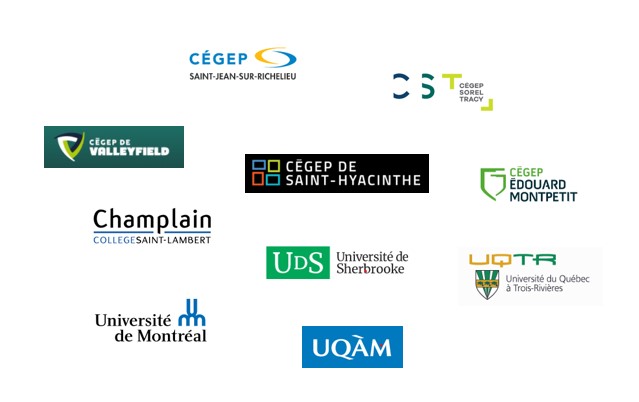 Notions de projet Un projet suppose généralement nouveauté et changement, quelque chose qui n’a pas encore été fait, ou, du moins, pas exactement de la même façon ou dans le même contexte; il est synonyme de valeur ajoutée. Le degré d’originalité peut varier considérablement d’un projet à un autre. Par définition, le projet est temporaire. Il est soumis à une date de début et à une date de fin prédéterminée. Les résultats issus de ces projets sont généralement intégrés dans les pratiques courantes. Le projet est considéré comme un outil de changement dynamique, concret et signifiant pour les acteurs terrain. Cet appel de projets privilégie des stratégies pour susciter l’intérêt, la motivation et l’engagement des étudiants visés. À travers la mise en œuvre d’un ensemble de méthodes organisées, le projet favorise l’apprentissage empirique et la participation active en fonction d’un but à atteindre. Un projet d’innovation et de développement peut prendre plusieurs formes. Il peut s’agir de mettre en place une nouvelle collaboration avec un ou des partenaires pour créer un lieu d’apprentissage ou du matériel didactique. Ce type de projet peut aussi viser à l’enrichissement de pratiques pédagogiques ou au développement de nouveaux outils d’évaluation dans une perspective de partage et de diffusion, par exemple. La liste n’a de limite que celle de votre créativité. Objectifs auxquels répond cet appel de projetsObjectif principal :À travers la formation en enseignement supérieur, offrir une réponse à l’enjeu de pénurie de personnel dans le domaine de la petite enfance. Objectifs spécifiques : Favoriser le rapprochement des cégeps et des universités avec l’enseignement secondaireAttirer les garçons dans les programmes d’études liés à la petite enfance.Nature des projets Les projets devraient contribuer à rendre la formation en petite enfance plus attrayante et concrète. Il est souhaité qu’ils aient pour effet d’augmenter les inscriptions dans les programmes collégiaux, tant au secteur ordinaire qu’à la formation continue. Il en est de même dans les programmes universitaires de premier cycle dans le domaine de la petite enfance. On pourra aussi favoriser l’accessibilité aux études en petite enfance à une population étudiante de diverses provenances dans une stratégie de promotion particulière.Le choix d’un programme chez l’étudiante et l’étudiant est tributaire de plusieurs influences. Par exemple, l’approche orientante propose quelques pistes d’action dont peut s’inspirer le projet. Le sujet du projet peut aussi être en lien avec les dimensions des représentations des professions ou la perception de son sentiment de compétence. Les facteurs qui affectent la rétention et la persévérance des étudiantes et des étudiants dans les programmes menant aux professions qui s’exercent auprès des tout-petits peuvent être des pistes à explorer. Toujours à titre d’exemples, on peut penser aux caractéristiques déterminant une transition scolaire réussie ou aux impacts de préconiser une approche inclusive en termes scolaires.Les professions liées au domaine de la petite enfance ont beaucoup évolué depuis les dernières décennies. Les tâches se sont diversifiées et l’intervention éducative en milieu de garde s’est considérablement complexifiée. Toutefois, la perception de la fonction de travail des intervenants et des intervenantes en milieux de garde est teintée de subjectivité. Il est nécessaire de trouver des moyens créatifs pour attirer l’attention d’une clientèle plus large. On peut penser aux représentants de la gent masculine, mais aussi aux personnes provenant de minorités visibles et ethniques ou des nations autochtones. Le projet peut concerner des jeunes qui sont actuellement au secondaire, au collégial et à l’université. Le projet peut autant viser l’intégration d’outils informatiques que le développement d’une grille d’évaluation descriptive pour le développement de savoir-être professionnels, par exemple.Par ailleurs, le perfectionnement en milieu de travail est un phénomène fréquent. Les personnes en emploi y ont recours pour obtenir une promotion ou, tout simplement, pour permettre un approfondissement de compétences déjà mobilisées. Certaines d’entre elles s’inscrivent aussi dans une démarche de certification, comme la reconnaissance des acquis par exemple. Le projet d’innovation et de développement peut s’inspirer de ces besoins. Conditions de base pour soumettre un projetLes projets doivent être menés par des personnes obligatoirement employées par un des établissements membres. Ces personnes doivent provenir du collégial et de l'universitaire ainsi que s’inscrire dans une démarche collaborative. Toutes les catégories de personnel sont admissibles, mais les membres du personnel enseignant et professionnel sont favorisés. L’implication des étudiantes et des étudiants est évidemment bienvenue. De même, il est possible de s’adjoindre des organismes externes aux établissements membres de Reconnaitre comme des entreprises ou des associations pourvu que leurs services soient disponibles en Montérégie. Le cas échéant, un lien avec un centre de services scolaires, une commission scolaire ou une école secondaire doit être établi de manière formelle par une lettre d’engagement émise par la direction concernée.La durée du projet doit être définie sur une période de 6 mois. L’activité peut être ponctuelle ou se dérouler en deux ou trois temps. Les projets seront tous réputés démarrer en août de l’année où ces derniers auront été accordés. Un formulaire de dépôt de demande de projet est fourni. Toutes les rubriques du formulaire de demande de projet doivent être complétées. Un document incomplet ne sera pas évalué par le jury. Les projets devront être reçus avant le 23 février 2024 à 16 h à l’adresse suivante : concours@reconnaitre.ca. Un accusé de réception sera envoyé. Calendrier de l’appel de projetsÉvaluation des projetsLe projet considéré admissible sera soumis à l’évaluation d’un jury indépendant. Les critères suivants seront appliqués : Pertinence (35 %)Les liens avec l’un ou plusieurs objectifs sont explicites, selon le volet dans lequel le projet s’inscrit.L’état de la question est clairement exposé.Les moyens prévus sont cohérents avec l’état de la question et les résultats anticipés.Les résultats anticipés sont en lien explicite avec les objectifs proposés.Qualité du projet (45%)Le plan de mise en œuvre du projet est cohérent.La description du projet montre une compréhension approfondie du thème.L’échéancier est réaliste et les tâches sont bien réparties dans le temps.L’approche et les moyens sont clairement définis. Les rôles et responsabilités des personnes impliquées dans le projet sont clairement définis.Le cas échéant, la contribution des partenaires est bien située.Le montage financier est précis et détaillé ainsi que le matériel et les frais sont bien justifiés.La qualité de la langue de la présentation écrite du projet est présente.Résultats anticipés (20 %)Les retombées (possibilités de transfert ou de mobilisation des résultats) pour les établissements et pour la région de la Montérégie sont clairement décrites.Un plan de suivi concernant les retombées est décrit.Modalités de suivi des projetsGestion du projetUne convention d’aide financière est proposée à la personne responsable du projet. Celle-ci doit la retourner par courriel, dûment signé, en format PDF non protégé à l’adresse indiquée. À défaut de le faire, le demandeur est réputé refuser l’offre de subvention. La direction de Reconnaitre, responsable de l’appel de projets et du suivi des projets, se réserve le droit :de retirer, en tout ou en partie, la subvention versée si les personnes responsables du projet manquent aux obligations attendues ou si elle emploie à d’autres fins l’argent versé pour un projet donné; d’effectuer des vérifications et de demander toute pièce justificative liée au projet de recherche, notamment au regard des dépenses engagées; de vérifier auprès des autorités concernées l’authenticité de tous les documents et de tous les renseignements fournis dans la demande; de limiter le montant de la subvention qui devrait être allouée à un projet, de réduire sa durée et d’établir toute autre condition que le comité d’évaluation jugerait appropriée; de communiquer avec les personnes affectées au projet pour confirmer leur participation, ou pour toute information relative à ce dernier. Démarche de suivi et livrablesToute modification importante apportée au projet subventionné doit faire l’objet d’une demande écrite soumise à la direction de Reconnaitre. Cette demande de modification est alors évaluée et la direction peut décider, s’il y a lieu, de son acceptation, de la diminution de la subvention, de la suspension des versements prévus ou de leur annulation. Un remboursement peut également être demandé à l’établissement.FinancementDépenses admissiblesRémunération du personnel enseignant et du personnel professionnel, selon les conventions collectives en vigueur.Rémunération des étudiantes et étudiants en fonction des politiques des établissements.Matériel didactique spécifique essentiel à la réalisation du projet.Autres frais essentiels à la réalisation du projet. Par conséquent, sont exclus : Les honoraires financés par d’autres sources;L’achat ou la location de matériel de bureau et d’outils informatiques;Les frais administratifs liés au fonctionnement des établissements;L’achat de nourriture et de boisson;Les frais liés à la charge de travail habituelle du personnel enseignant ou du personnel professionnel.Sommes disponiblesReconnaitre met à la disposition de l’appel de projets 2024 une somme globale de $75 000. Reconnaitre souhaite soutenir trois (3) projets. Cette proportion peut varier en fonction de la nature et de la qualité des projets reçus.QuestionsPour toutes questions concernant le présent appel de projets, veuillez communiquer avec la direction de Reconnaitre : Geneviève Perrongenevieve@reconnaitre.ca 450-521-73943000 boulevard de TracySorel-Tracy, QcJ3R 5B9Annexe Programmes d’études Exemples de programmes d’études spécifiques au domaine de la petite enfance Exemples de programmes d’études de domaines connexes au domaine de la petite enfanceSource : Sites web des établissements membres, décembre 2021. Annexe Formulaire en brefSommaire du projetTitre du projetIdentification des personnes (indiquez laquelle sera responsable du projet) Identification des partenaires externes, le cas échéantIdentification de l’établissement de l’ordre d’enseignement secondaire, le cas échéant.Appréciation de la somme globale nécessaire pour la réalisation du projetDétail du projetDescription détaillée du projet État de situation et/ou problématique identifiée (300 mots max.)Objectifs poursuivis spécifiques au projet (100 mots max.)Approche et moyens utilisés (200 mots max.)Résultats anticipés (100 mots max.)Rôles et responsabilités des personnes impliquées (incluant les partenaires externes et les personnes de l’établissement secondaire, le cas échéant) Identification de la personne :Rôle et responsabilités :Identification du partenaire :Rôle et responsabilités :Prévisions budgétaires du projetApprobation des directions des établissements concernées Direction des cégeps (direction des études)Nom du cégep : Nom et prénom :  Titre : Direction des universités (vice-rectorat aux études)Nom de l’université: Nom et prénom : Titre : Tâches, ressources et répartition du tempsLe cas échéant…Direction du secondaire Nom du centre ou de l’école: Nom et prénom : Titre : Lettre d’intention du partenaire externeAnnexe Pôle d’enseignement supérieur en petite enfance de la MontérégieNaitre, connaitre et reconnaitre… 			… un jeu de mots à trois dimensions qui exprime les valeurs du Pôle. NAITRE invite à s’éveiller à la réalité des enfants de 0 à 5 ans !Il s’agit d’une réalité diversifiée où la qualité de l’environnement joue un rôle déterminant. Les activités du Pôle sont centrées sur l’intervention éducative, partout elle peut faire la différence. Les tout-petits sont au centre de toutes les actions, directes ou indirectes, de l’organisation.CONNAITRE incite à développer les savoirs, les savoir-faire, les savoir-être et les savoir-agir !Pour offrir un environnement de qualité où le développement des enfants sera protégé, il est nécessaire de produire, d’actualiser et de partager des connaissances et les pratiques exemplaires. Les activités du Pôle soutiennent la recherche et la formation en enseignement supérieur relativement à l’intervention éducative. 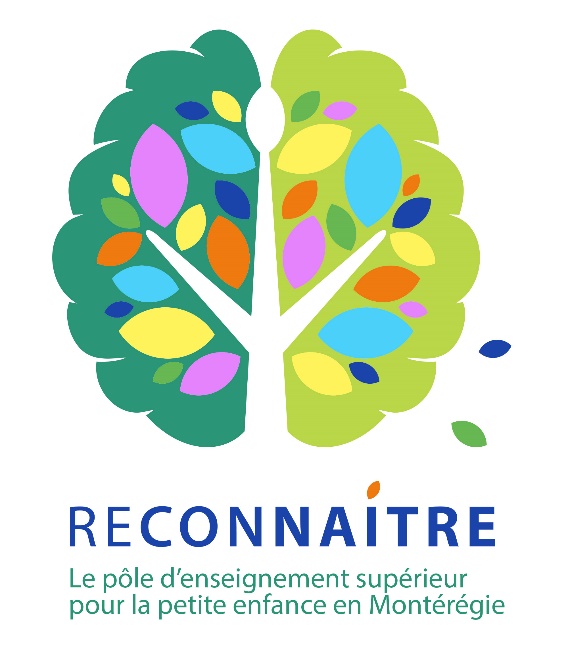 RECONNAITRE encourage à explorer le monde de l’intervention éducative ! La qualité des intervenantes et des intervenants, la diversité des ressources et l’efficacité des outils d’intervention témoignent de la vitalité et des compétences professionnelles étendues de ce secteur. Les activités du Pôle contribuent à faire la promotion de cette richesse. Elles favorisent la création et l’initiative s’inscrivant dans cette dynamique de développement. 1Lancement de l’appel de projets6 novembre 20232Échéance pour le dépôt d’une demande23 février 2024, 16 h.3Évaluation des projetsDu 26 février au 15 mars 2024Annonce des projets acceptés25 et 26 mars 20244Communications avec les responsables des projets28 et 29 mars 20241Rencontre initiale des chargés de projetsAoût 20242Premier versement des sommes attribuées (50 %)Selon le calendrier de réalisation du projet3Suivi de mi-parcoursSelon le calendrier de réalisation du projet4Rapport des activités, plan de suivi et bilan financier Selon le calendrier de réalisation du projet5Second et dernier versement des sommes attribuées (50%)Selon le calendrier de réalisation du projet, à la réception du rapport finalFormation professionnelleServices de garde en milieu scolaireAEPFormation collégialeTechniques d'éducation à l'enfanceDEC et AECFormation collégialeGestion des services de gardeAECFormation collégialeTrouble du spectre de l'autismeAECFormation collégialeÉducation inclusive en services de gardeAECFormation collégialeTechniques d'éducation spécialiséeDECFormation collégialeTechniques de travail socialDECFormation universitaire1er cycleCertificat en éducation à la petite enfance- diversité, inclusion, qualitéCertificat Formation universitaire1er cycleMicroprogramme en éducation préscolaire pour les enfants de 4 à 5 ansCertificat Formation universitaire1er cycleCertificat en petite enfance et famille - éducation et intervention précoce Certificat Formation professionnelleSanté, assistance et soins infirmiersDEPFormation collégialeTechniques d’intervention en délinquanceDECFormation collégialeSoins infirmiersDECFormation collégialeIntervenir en santé mentaleAECFormation collégialeSciences humainesDECFormation collégialeSciences de la natureDECFormations universitaires1er cycle susceptibles d’accueillir des diplômé.e.s en petite enfancePsychoéducationCertificat et bacc.Formations universitaires1er cycle susceptibles d’accueillir des diplômé.e.s en petite enfancePsychologieCertificat et bacc.Formations universitaires1er cycle susceptibles d’accueillir des diplômé.e.s en petite enfancePsychosociologieBacc.Formations universitaires1er cycle susceptibles d’accueillir des diplômé.e.s en petite enfanceEnseignement (préscolaire, primaire, adaptation scolaire)Bacc.Formations universitaires1er cycle susceptibles d’accueillir des diplômé.e.s en petite enfanceSciences de l’activité physiqueBacc.Formations universitaires1er cycle susceptibles d’accueillir des diplômé.e.s en petite enfanceTravail social/Service socialCertificat et bacc.